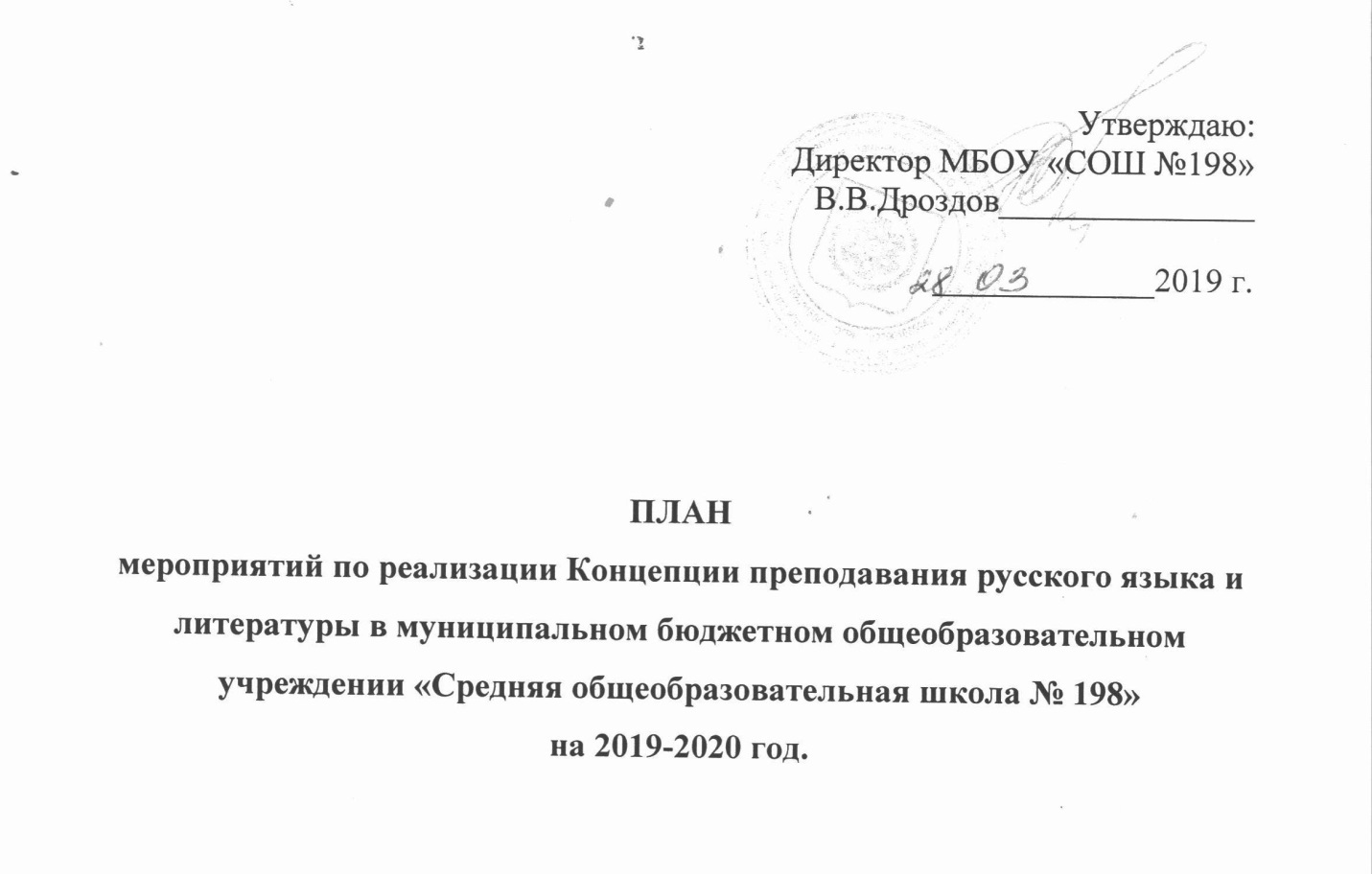 Утверждаю:Директор МБОУ «СОШ №198»В.В.Дроздов____________________________2019 г.ПЛАНмероприятий по реализации Концепции преподавания русского языка и литературы в муниципальном бюджетном общеобразовательном учреждении «Средняя общеобразовательная школа № 198» на 2019-2020 год.г. СеверскУТВЕРЖДЁНПриказом директора МБОУ «СОШ №198»от_28.03.________2019г. №_52-од______План мероприятий по реализации Концепции развития физико-математического и естественнонаучного образованияМуниципального бюджетного общеобразовательного учреждения «Средняя общеобразовательная школа №198» на 2019 год.№Наименование мероприятияСроки реализацииОтветственные 1.Мероприятия, направленные на методическое и аналитическое обеспечение Концепции преподавания русского языка и литературы и ФЦП «Русский язык»1.Мероприятия, направленные на методическое и аналитическое обеспечение Концепции преподавания русского языка и литературы и ФЦП «Русский язык»1.Мероприятия, направленные на методическое и аналитическое обеспечение Концепции преподавания русского языка и литературы и ФЦП «Русский язык»1.Мероприятия, направленные на методическое и аналитическое обеспечение Концепции преподавания русского языка и литературы и ФЦП «Русский язык»Участие в проведении мониторинга качества образования русского языка ежегодноДиректор В.В. Дроздов, зам.директора по УВР Завьялова Е.В., зам.директора по УВР Дронова Л.Б.2.Мероприятия с педагогическими работниками и обучающимися, направленные на поддержку, развитие и популяризацию русского языка2.Мероприятия с педагогическими работниками и обучающимися, направленные на поддержку, развитие и популяризацию русского языка2.Мероприятия с педагогическими работниками и обучающимися, направленные на поддержку, развитие и популяризацию русского языка2.Мероприятия с педагогическими работниками и обучающимися, направленные на поддержку, развитие и популяризацию русского языка2.1Организация участия учителей русского языка и литературы в олимпиадах и иных конкурсных мероприятияхежегоднозам.директора по УВР Дронова Л.Б., Протасова Е.В., руководитель ШМО2.2Организация и проведение мастер-классов учителей русского языкаежегоднозам.директора по УВР Дронова Л.Б., Протасова Е.В., руководитель ШМО2.3Организация и проведение Пушкинского урокафевральПротасова Е.В., руководитель ШМО2.4Организация и проведение открытых уроков в течение годазам.директора по УВР Дронова Л.Б., Протасова Е.В., руководитель ШМО2.5Организация и проведение школьного этапа Всероссийской олимпиады школьников по русскому языку и литературесентябрь-октябрьзам.директора по УВР Дронова Л.Б., Протасова Е.В., руководитель ШМО2.6Организация участия победителей и призёров школьного этапа ВсОШ в муниципальном этапе ВсОШноябрь-декабрьзам.директора по УВР Дронова Л.Б.2.7Участие МБОУ «СОШ №198» в проведении ВПРежегодноЗам.директора по УВР Завьялова Е.В., Дронова Л.Б.2.8.Организация и проведение школьного этапа Всероссийского конкурса юных чтецов «Живая классика» февральПротасова Е.В., руководитель ШМО2.9Организация и проведение литературно-музыкальных праздников, книжных выставок, конкурсов сочинений, посвящённых юбилейным датам писателей и поэтов. в течение годазам.директора по УВР Дронова Л.Б., Протасова Е.В., Тимошенко О.Г., руководители ШМО3.Мероприятия, направленные на повышение квалификации учителей русского языка и литературы3.Мероприятия, направленные на повышение квалификации учителей русского языка и литературы3.Мероприятия, направленные на повышение квалификации учителей русского языка и литературы3.Мероприятия, направленные на повышение квалификации учителей русского языка и литературы3.1Повышение квалификации учителей русского языка и литературыв течение годазам.директора по УВР Дронова Л.Б.3.2Привлечение учителей русского языка и литературы к участию в региональных и общероссийских мероприятиях (конференциях, форумах, вебинарах и др.)в течение годазам.директора по УВР Дронова Л.Б., Протасова Е.В., руководитель ШМО4. Мероприятия, направленные на обобщение, систематизацию и распространение лучших практик4. Мероприятия, направленные на обобщение, систематизацию и распространение лучших практик4. Мероприятия, направленные на обобщение, систематизацию и распространение лучших практик4. Мероприятия, направленные на обобщение, систематизацию и распространение лучших практик4.1Развитие педагогического наставничества по образовательным областям «Русский язык» и «Литература»В течение годазам.директора по УВР Дронова Л.Б., Протасова Е.В., руководитель ШМО4.2Участие в работе инновационных площадок по направлениям Концепции преподавания русского языка и литературыВ течение годазам.директора по УВР Дронова Л.Б., Протасова Е.В., руководитель ШМО